电子商务专业课程思政体系电子商务专业以“育一流跨境电商人才，促宁波外贸转型发展”的专业建设理念为指导，不断完善课程思政工作模式的人才培养方案，构建校政企协同育人平台，积极探索应用型人才培养模式，结合一带一路跨境电商，加快国际化步伐（建设总体思路见下图1所示）。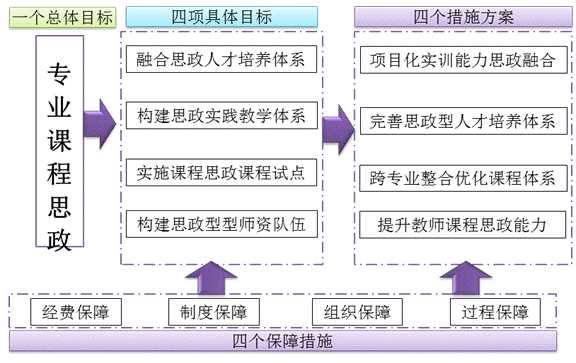 图1电子商务专业“课程思政”建设总体思路在培养学生形成良好品德、完美人格、引导学生树立正确的人生观、世界观和价值观的过程，发挥润物无声、春风化雨的作用。确定了总体目标：将电子商务专业建设成为教学条件先进，“课程思政”人才培养体系、实践教学体系完善，在师资队伍、课程体系和人才培养质量“课程思政”上较高的示范专业，突出思政工作位置，深化课堂的建设与实践，形成在跨境电商、创新创业方面具有明显特色的“课程思政”示范专业。本专业人才培养的课程体系结构如图2所示。图2 课程体系结构图电子商务专业将专业教学先进性与思政教育进行高阶融合，从内涵属性、实践形式和作用地位出发构建涵盖历史共性和时代特性的课程思政指标点17条。根据专业培养方案所包含的具体课程，分别列出各门课程对应的具体思政要求，并构建了所有课程对思政指标点的支撑矩阵表（见表1）。1. 历史共性的课程思政指标点1.1 爱国情怀：新时代高校大力弘扬爱国主义精神，在专业教育中通过国家各行业标志性工程、项目和人物引导学生厚植爱国主义情怀，立志扎根人民、奉献国家。1.2 法制意识：深入理解法治是国家治理体系和治理能力的重要依托，使学生对我国电子商务、跨境电子商务领域内现行的法律规定以及专业与法律两者之间的相互影响关系能够理解和评价。1.3 社会责任：在专业教育过程中培养学生对他人、集体、国家和社会所负责任的认知、情感和信念，以及与此相对应的承担责任、履行义务的自觉态度。1.4 文化自信：在国际跨文化背景下进行沟通和交流的时候，积极接纳一切文明的优秀成果，并将把自己在文化创新创造中取得的成果奉献给世界。1.5 人文精神：使学生从中华民族发展历史出发，追寻其轨迹和规律，培养出有方向、有良心、有道德、有责任、有使命感的电子商务领域高级人才。1.6诚实守信：在电子商务管理领域进行规划、设计、研究、实施、管理等技术活动时，大力推动形成崇尚精品、注重诚信、讲求责任、互学互鉴、积极向上的优良学风。1.7 职业伦理：使学生充分认识到各行业中的权利和义务，了解社会主义建设者的职业道德素养评价体系，不断加强自身的职业道德修养，能够约束自己的行为。1.8价值塑造：将自己人的自然属性和电子商务领域从业者的社会属性密切联系，以辩证唯物主义和历史唯物主义的世界观认识和改造客观世界。时代特性的课程思政指标点2.1 中国特色社会主义新时代标示我国发展新的历史方位：主动适应新时代中国特色社会主义的发展要求，不断推进和落实国家发展战略。2.2 我国社会主要矛盾的变化是关系全局的历史性变化：充分理解我国社会矛盾已经转化成人民日益增长的美好生活需要和不平衡不充分的发展之间的矛盾，从全局的高度思考和谋划各领域各项工作，理解和解决主要矛盾。2.3 以人民为中心是新时代坚持和发展中国特色社会主义根本立场：把人民对美好生活的向往作为奋斗目标，最终要落实到自身工作成效实现好、维护好、发展好最广大人民的根本利益上，任何改革都要倾听人民呼声，汲取人民智慧。2.4 坚定不移贯彻新发展理念：创新、协调、绿色、开放、共享的新发展理念，集中体现了对新时代国家发展基本特征的深刻洞察和科学把握，标志着各行业领域发展要提升到新的认识高度，也是今后必须长期坚持的重要遵循。2.5 开启全面建设社会主义现代化国家新征程：把学习和工作目标转化为一项又一项具体可行的任务，分步实施、分阶段完成，坚持高质量发展，作为新时代的建设者要快干、实干、会干，增强忧患意识，注意防范风险。2.6 形成全面开放新格局：以“一带一路”“互联网+”等国家战略建设为重点，坚持引进来和走出去并重，遵循共商共建共享原则，加强创新能力开放合作，坚持主动开放、双向开放、全面开放、公平开放、共赢开放、包容开放。2.7建设美丽中国：以资源环境承载能力为基础，以自然规律为准则，以可持续发展、人与自然和谐为目标，坚定走生产发展、生活富裕、生态良好的文明发展道路，正确处理好工程建设、经济发展和生态环境保护的关系。2.8 构建人类命运共同体：为了应对新一轮科技革命和产业革命，坚持对话协商、共建共享、合作共赢、交流互鉴、绿色低碳，才能建设一个持久和平、普遍安全、共同繁荣、开放包容、清洁美丽的世界。2.9 努力掌握马克思主义思想方法和工作方法：做到实事求是、战略定力、问题导向、全面协调、底线思维、调查研究、抓铁有痕、历史担当等八个坚持，把指导民族复兴的科学理论转化为认识世界改造世界的科学方法。表1  电子商务专业非思政类课程对思政指标点的支撑矩阵	注：表中“▲”表示课程对思政指标点的显著支撑课程名称历史共性思政要求历史共性思政要求历史共性思政要求历史共性思政要求历史共性思政要求历史共性思政要求历史共性思政要求历史共性思政要求时代特征思政要求时代特征思政要求时代特征思政要求时代特征思政要求时代特征思政要求时代特征思政要求时代特征思政要求时代特征思政要求时代特征思政要求课程名称1.11.21.31.41.51.61.71.82.12.22.32.42.52.62.72.82.9专业核心课和必修课电子商务原理▲▲▲▲▲专业核心课和必修课供应链与物流管理▲▲▲▲专业核心课和必修课国际市场营销▲▲▲▲专业核心课和必修课信息技术基础▲▲▲▲▲专业核心课和必修课网络应用技术▲▲▲▲▲专业核心课和必修课网络营销▲▲▲▲▲专业核心课和必修课多媒体应用技术▲▲▲▲▲专业核心课和必修课网络交易与贸易▲▲▲▲专业核心课和必修课应用统计学▲▲▲▲专业核心课和必修课管理信息系统▲▲▲▲专业核心课和必修课电子商务项目管理▲▲▲▲专业核心课和必修课综合课程设计▲▲▲▲▲专业核心课和必修课专业劳动教育▲▲▲▲▲专业核心课和必修课综合项目设计1▲▲▲▲▲专业核心课和必修课综合项目设计2▲▲▲▲▲专业核心课和必修课电子商务专业英语▲▲▲▲专业核心课和必修课电子商务法律与法规▲▲▲▲专业核心课和必修课电子商务实践▲▲▲▲▲专业核心课和必修课毕业实习与毕业综合报告▲▲▲专业模块课创新与创业管理▲▲▲▲专业模块课创业实战▲▲▲▲专业模块课客户关系管理▲▲▲▲▲专业模块课企业资源计划-ERP ▲▲▲▲专业模块课互联网用户体验▲▲▲▲专业模块课电子商务运营与实务▲▲▲▲▲专业模块课跨境电商运营管理▲▲▲▲专业模块课跨境电商实务▲▲▲▲专业模块课视觉营销设计▲▲▲▲▲专业模块课UI设计基础▲▲▲▲▲专业模块课WEB程序开发▲▲▲▲专业模块课移动APP开发▲▲▲▲专业模块课数据分析方法与实战▲▲▲专业模块课电商数据化运营▲▲▲